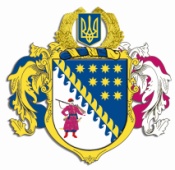 ДНІПРОПЕТРОВСЬКА ОБЛАСНА РАДАVIІ СКЛИКАННЯПостійна комісія обласної ради з питань соціально-економічного розвитку області, бюджету та фінансівпр. Олександра Поля, 2, м. Дніпро, 49004П Р О Т О К О Л   № 44засідання постійної комісії обласної ради„29” вересня 2017 року15.00 годинУсього членів комісії:		 13 чол.Присутні:                   		  11 чол.Відсутні:                     		    2 чол.Присутні члени комісії: Ніконоров А.В., Ульяхіна А.М., Войтов Г.О., Петросянц М.М., Плахотнік О.О., Буряк І.О. (телеконференція), Жадан Є.В. (телеконференція), Мазан Ю.В. (телеконференція), Мартиненко Є.А. (телеконференція), Орлов С.О. (телеконференція), Саганович Д.В. (телеконференція).Відсутні члени комісії: Удод Є.Г., Шамрицька Н.А.У роботі комісії взяли участь: Шебеко Т.І. – директор департаменту фінансів облдержадміністрації, Кушвід О.А. – начальник управління капітального будівництва облдержадміністрації, Коломоєць А.В. – директор департаменту житлово-комунального господарства та будівництва облдержадміністрації, Верхотурцев В.В. – заступник директора департаменту житлово-комунального господарства та будівництва облдержадміністрації, 
Семенюк В.П. – заступник директора департаменту соціального захисту населення облдержадміністрації – начальник управління фінансового забезпечення та виконання соціальних програм, Першина Н.Г. – начальник управління культури, національностей і релігій облдержадміністрації, Литвиненко Н.В. – заступник директора департаменту – начальник управління фінансового, організаційно-документального та кадрового забезпечення департаменту освіти і науки облдержадміністрації, Кулик В.В. – заступник директора департаменту охорони здоров’я облдержадміністрації, Беспаленкова Н.М. – начальник управління бухгалтерського обліку, фінансів та господарської діяльності виконавчого апарату обласної ради, 
Семикіна О.С. – в.о. начальника управління економіки, бюджету та фінансів виконавчого апарату обласної ради, Нечай А.А. – головний спеціаліст відділу бюджету та фінансів управління економіки, бюджету та фінансів виконавчого апарату обласної ради.Головував: Ніконоров А.В.Порядок денний засідання постійної комісії:Про розгляд проекту розпорядження голови обласної ради „Про внесення змін до рішення обласної ради від 02 грудня 2016 року № 116-7/VІІ „Про обласний бюджет на 2017 рік”.Різне.СЛУХАЛИ: 1. Про розгляд проекту розпорядження голови обласної ради „Про внесення змін до рішення обласної ради від 02 грудня 2016 року № 116-7/VІІ „Про обласний бюджет на 2017 рік”.Інформація: директора департаменту фінансів облдержадміністрації            Шебеко Т.І. стосовно внесення змін до рішення обласної ради від 02 грудня 2016 року № 116-7/VІІ „Про обласний бюджет на 2017 рік”.Виступили: Ніконоров А.В., Ульяхіна А.М., Войтов Г.О., Петросянц М.М., Плахотнік О.О., Беспаленкова Н.М., Кушвід О.А., Коломоєць А.В., Верхотурцев В.В., Семенюк В.П.ВИРІШИЛИ: 1. Погодити запропонований облдержадміністрацією проект розпорядження голови обласної ради „Про внесення змін до рішення обласної ради від 02 грудня 2016 року № 116-7/VІІ „Про обласний бюджет на 2017 рік” (лист облдержадміністрації від 28.09.2017 № 15-3730/0/2-17 додається на 33 арк., пояснювальна записка департаменту фінансів облдержадміністрації від 28.09.2017 № 1600/0/17-17 додається на 04 арк.)
зі змінами: 1.1. За пропозицією департаменту фінансів облдержадміністрації збільшити обсяг субвенції з державного бюджету на виплату грошової компенсації на придбання житла для учасників АТО на 3 980,5 тис грн. та здійснити розподіл коштів між місцевими бюджетами області.1.2. Перерозподілити кошти по головному розпоряднику бюджетних коштів – обласній раді, а саме: у рамках Регіональної міжгалузевої Програми щодо надання фінансової підтримки комунальним підприємствам (установам), що належать до спільної власності територіальних громад сіл, селищ та міст Дніпропетровської області, на 2013 – 2018 роки (зі змінами) за
КПКВК 0117470 „Внески до статутного капіталу суб’єктів господарювання”: за КП „Січ” ДОР” збільшити видатки на суму 500,0 тис. грн, за
КП „Агенція управління проектами” ДОР” зменшити видатки на суму 
500,0 тис. грн, за КП „Центр народної творчості „Дивокрай” ДОР” збільшити видатки на суму 300 тис. грн, за КП „Дніпроінвестпроект” ДОР” зменшити видатки на суму 300,0 тис. грн.1.3. По управлінню капітального будівництва облдержадміністрації не здійснювати перерозподіл коштів у загальній сумі 15 173,2 тис грн по об’єктах, а саме: „Будівництво стадіону КЗ „Дитячо-юнацька футбольна школа Надія” Кам’янської міської ради (у т.ч. ПКД)” у сумі 5 800,0 тис грн, „Капітальний ремонт будівлі сільського клубу по вул. Гагаріна, 13 в с. Шевченкове Нікопольського району Дніпропетровської області (у т.ч. ПКД)” у сумі 673,2 тис грн, „Капітальний ремонт покрівлі та утеплення фасаду ДНЗ № 2 за адресою: Дніпропетровська обл., м. П'ятихатки, вул. Гагаріна, 200 (у т.ч. ПКД)” у сумі 2 850,0 тис грн, „Улаштування теплоізоляції фасадів (капітальний ремонт) будівлі дошкільного навчального закладу №3 "Малятко" по вул. Українська, буд. 59 в м. П'ятихатки, Дніпропетровської області (у т.ч. ПКД)” у сумі 4 850,0 тис грн, „Реконструкція частини будівлі Дерезуватської СЗШ Синельниківського району під навчально-виховний комплекс ( у т.ч. ПКД)” у сумі 1 000,0 тис грн.2. Рекомендувати голові обласної ради прийняти проект розпорядження голови обласної ради „Про внесення змін до рішення обласної ради від 02 грудня 2016 року № 116-7/VІІ „Про обласний бюджет на 2017 рік” із зазначеними змінами.3. Рекомендувати департаменту фінансів облдержадміністрації надати проект рішення обласної ради „Про внесення змін до рішення обласної ради від 02 грудня 2016 року № 116-7/VІІ „Про обласний бюджет на 2017 рік” з цими змінами на чергову сесію обласної ради для затвердження.Результати голосування:за 			9проти		2утримались 	-усього 		11СЛУХАЛИ: 2. Різне. Інформація: начальника управління бухгалтерського обліку, фінансів та господарської діяльності виконавчого апарату обласної ради 
Беспаленкової Н.М. та заступника директора департаменту соціального захисту населення облдержадміністрації – начальника управління фінансового забезпечення та виконання соціальних програм Семенюка В.П. про хід виконання заходів регіональних цільових програм стосовно соціального захисту учасників АТО та членів їх сімей.Виступили: Ніконоров А.В., Ульяхіна А.М., Войтов Г.О.ВИРІШИЛИ: взяти до відома інформацію про хід виконання заходів регіональних цільових програм стосовно соціального захисту учасників АТО та членів їх сімей.Результати голосування:за 			11проти		-утримались 	-усього 		11Голова комісії							А.В. НІКОНОРОВСекретар засіданняпостійної комісії							О.О. ПЛАХОТНІК 